Приложение №1.2ЗАЯВКАна формирование групп участников общероссийских практических семинаров Академии Минстроя ФАУ «РосКапСтрой» в 2017 г.Заявку на обучение необходимо направлять в электронном виде менеджерам проектов:Жданова Мария (495) 739-45-82, доб. 126, Кольцова Ирина (499) 186-13-47.E-mail: oko@akdgs.ru 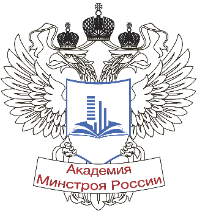 Минстрой РоссииФЕДЕРАЛЬНОЕ АВТОНОМНОЕ УЧРЕЖДЕНИЕ «РОСКАПСТРОЙ»НАУЧНО-ОБРАЗОВАТЕЛЬНЫЙ ЦЕНТР ДОПОЛНИТЕЛЬНОГО ПРОФЕССИОНАЛЬНОГО ОБРАЗОВАНИЯ «АКАДЕМИЯ МИНСТРОЯ»129329, г. Москва, метро Свиблово, Игарский проезд, дом 2, 
www.akdgs.ru/academ, akadem@akdgs.ru, (495) 739-45-82, доб. 126, (499) 186-13-47Формат мероприятияФорма обученияПродолжительностьДокумент по окончанииСтоимость, руб.Семинарочная2 дня, 16 часовСертификат участника25 500,в т.ч. НДС – 
3 889,83Повышение квалификацииочно-заочная3 дня, 24 часаУдостоверение о повышении квалификации34 900,НДСне облагаетсяНазвание организации (полное)Название организации (сокращенное)Телефон организацииE-mail организацииСайт организацииЮридический адрес организацииИндексЮридический адрес организацииГородЮридический адрес организацииУлицаЮридический адрес организацииДом, строение, офисРуководитель организацииФИОРуководитель организацииДолжностьКонтактное лицоФИОКонтактное лицоДолжностьКонтактное лицоТелефонКонтактное лицоE-mail№ ппНазвание мероприятияДаты проведенияКол-во участниковФИО, должность1.Инфраструктурное развитие городов: доступная среда для маломобильных групп населения21-22 марта2.Управление твердыми коммунальными отходами - 201730-31 марта3.Экологичный город -2017. Практика и перспективы развития.6-7 апреля4.Городская среда и обеспечение качества ЖКХ27-28 апреля5.Инфраструктурное развитие городов - 201725-26 мая6.Развитие транспортной инфраструктуры городов-2017. 
Практика и перспективы развития22-23 июня7.Благоустройство и озеленение городов. Практика и перспективы развития.28-29 сентября8.Энергоэффективный город - 20175-6 октября9.Цифровая экономика: Умный город - 201726-27 октября10.Урбанистика – 2017 (научно-практическая конференция)22 ноября11.Комплексное и устойчивое развитие территорий: практика и перспективы развития (2-й всероссийский практический семинар)23-24 ноября12.Изменения в законодательстве Российской Федерации в сфере строительства в 2017-2018 гг.14-15 декабря13.Ценообразование и сметное нормирование в строительствеоткрытая дата14.Госзаказ в строительстве и ЖКХ - 2017открытая дата15.Новое в законодательстве и практике инженерных изысканий для строительства - 2017открытая дата16.Информационное моделирование в промышленном и гражданском строительствеоткрытая дата17.Новое в законодательстве и практике подземного строительства в 2017. Практика и перспективы развитияоткрытая дата